The Calling of Matthew
Word Search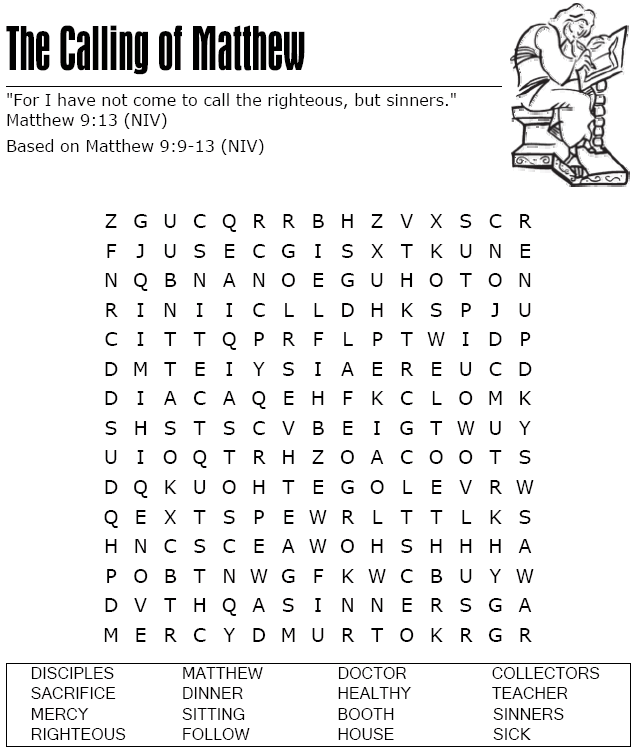 